	           На основании  Федерального закона от 6 октября 2003 года № 131-ФЗ «Об общих принципах организации местного самоуправления в Российской Федерации», Бюджетного кодекса Российской Федерации, Устава Дальнереченского городского округа, Дума Дальнереченского городского округа РЕШИЛА:1. Приостановить до 01 января 2021 года действие отдельных пунктов Положения «О порядке организации и проведения публичных слушаниях в Дальнереченском городском округе», утвержденного решением муниципального комитета г. Дальнереченска от 24.05.2005 № 63:В пункте 1 статьи 7 в части сроков информирования населения о проведении публичных слушаний по проекту местного бюджета на очередной финансовый год и плановый период;В пункте 1 статьи 8 в части сроков внесения предложений по вопросу публичных слушаний по проекту местного бюджета на очередной финансовый год и плановый период;Положения статьи 9 в части проведения публичных слушаний по проекту местного бюджета на очередной финансовый год и плановый период.2. Проведение публичных слушаний по проекту бюджета Дальнереченского городского округа на 2021 год и плановый период 2022-2023 годы осуществить путем размещения проекта в электронном виде на официальном сайте Дальнереченского городского округа с предоставлением всем участникам публичных слушаний возможности изложить мотивированные предложения и вопросы по обсуждаемой теме и получить на них ответ.3. Настоящее решение вступает в силу со дня его обнародования.Глава Дальнереченского городского округа			                                                С.В. Старков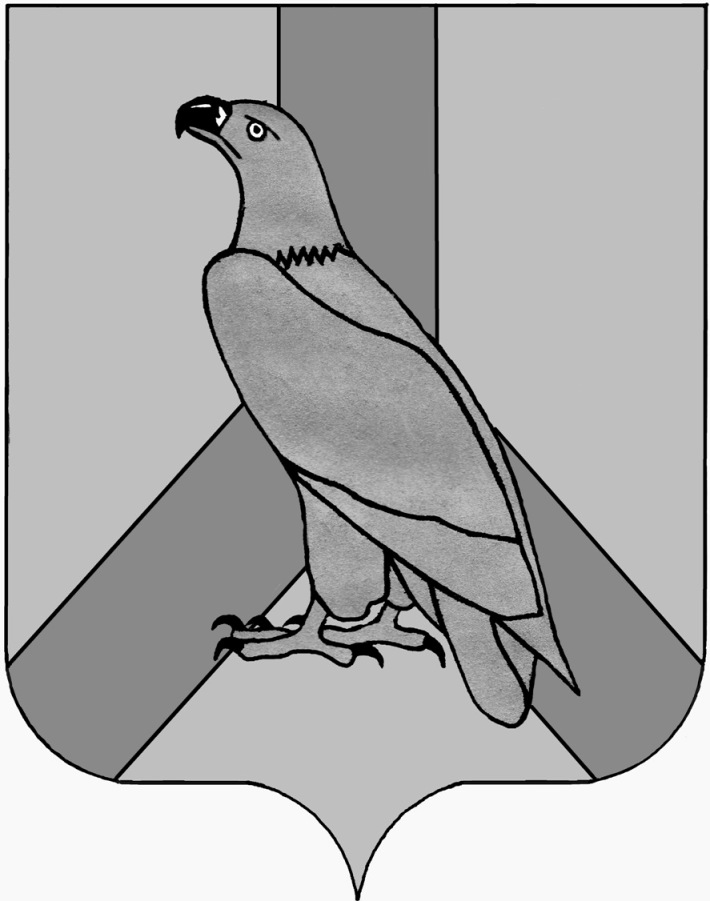 ДУМА ДАЛЬНЕРЕЧЕНСКОГОГОРОДСКОГО ОКРУГАПРИМОРСКОГО КРАЯРЕШЕНИЕДУМА ДАЛЬНЕРЕЧЕНСКОГОГОРОДСКОГО ОКРУГАПРИМОРСКОГО КРАЯРЕШЕНИЕДУМА ДАЛЬНЕРЕЧЕНСКОГОГОРОДСКОГО ОКРУГАПРИМОРСКОГО КРАЯРЕШЕНИЕ  27 ноября 2020 г.                                            г. Дальнереченск             № 72О приостановлении действия отдельных пунктов Положения «О порядке организации и проведения публичных слушаниях в Дальнереченском городском округе», утвержденного решением муниципального комитета г.Дальнереченска от 24.05.2005 № 63  